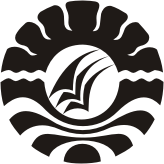 SKRIPSIPENGARUH MODEL PEMBELAJARAN DISCOVERY LEARNING BERBASIS KONTEKSTUAL TERHADAP RASA INGIN TAHU DAN KEJUJURAN AKADEMIK SISWA KELAS XI MAN GOWA (MATERI POKOK ASAM BASA)FATMAWATI1413442015PROGRAM STUDI PENDIDIKAN KIMIAJURUSAN KIMIAFAKULTAS MATEMATIKA DAN ILMU PENGETAHUAN ALAMUNIVERSITAS NEGERI MAKASSAR2019ABSTRAKFatmawati., 2019. Pengaruh Model Pembelajaran Discovery Berbasis Kontekstual terhadap Rasa Ingin Tahu dan Kejujuran Akademik Peserta Didik Kelas XI MAN GOWA. Studi pada Materi Pokok Asam Basa Skripsi. Program Studi Pendidikan Kimia. Jurusan Kimia. Fakultas Matematika dan Ilmu Pengetahuan Alam. Universitas Negeri Makassar (dibimbing oleh Sugiarti dan Sumiati).	Penelitian ini adalah penelitian eksperimen semu (quasy experiment) yang bertujuan untuk mengetahui pengaruh model pembelajaran discovery berbasis kontekstual terhadap rasa ingin tahu dan kejujuran akademik serta untuk mengetahui adanya korelasi antara rasa ingin tahu dan kejujuran akademik peserta didik kelas XI MAN Gowa pada materi pokok asam basa. Desain penelitian yang digunakan adalah ”posttest only control design”. Populasi penelitian ini adalah peserta didik kelas XI IPA MAN Gowa yang terdiri dari 4 kelas. Sedangkan sampel penelitian adalah kelas XI IPA 1 sebagai kelas eksperimen dan kelas XI IPA 3 sebagai kelas kontrol. Variabel bebas dalam penelitian ini adalah model pembelajaran discovery berbasis kontekstual dan pembelajaran konvensional. Variabel terikatnya adalah rasa ingin tahu dan kejujuran akademik peserta didik. Data yang diperoleh dianalaisis dengan menggunakan statistik deskriptif dan statistik inferensial. Hasil analisis menunjukkan nilai rata-rata rasa ingin tahu dan kejujuran akademik peserta didik kelompok eksperimen berturut-turut 71,92 dan 73,91 dan kelompok kontrol yaitu 54,81 dan 50,93. Hasil pengujian hipotesis rasa ingin tahu  menggunakan uji-t diperoleh nilai thitung = 8,098 pada taraf signifikan 0.05 diperoleh ttabel = 1,996, dan uji hipotesis kejujuran akademik menggunakan uji t diperoleh nilai thitung = 16,604 pada taraf signifikan 0.05 diperoleh ttabel = 1,996. Hal tersebut menunjukkan bahwa ada pengaruh model pembelajaran discovery berbasis kontekstual terhadap rasa ingin tahu dan kejujuran akademik peserta didik kelas XI MAN Gowa. Hasil analisis korelasi product moment diperoleh nirai rhitung = 0,027 pada taraf signifikan 0,05 diperoleh rtabel =0,068. Hal tersebut menunjukkan bahwa tidak ada korelasi antara rasa ingin tahu dan kejujuran akademik peserta didik kelas XI MAN Gowa pada materi pokok asam basa. Kata Kunci: Discovery Learning, Kontesktual, Rasa Ingin Tahu, Kejujuran Akademik.DAFTAR PUSTAKA[1]	Y. Patandung, “Pengaruh model discovery learning terhadap peningkatan motivasi belajar IPA Siswa,” J. Educ. Sci. Technol., vol. 3, no. 1, pp. 9–17, 2017.[2]	A. Rahman, “Analisis hasil belajar matematika berdasarkan perbedaan gaya kognitif secara psikologis dan konseptual tempo pada siswa kelas X SMA Negeri 3 Makasar,” J. Pendidik. dan Kebud., vol. 14, no. 2, pp. 452–473, 2008.[3]	Z. A. Ruslan, M. Yunus, and A. Auliah, “Pengaruh Model Pembelajaran Discovery terhadap Perkembangan Sikap Ilmiah dan Hasil Belajar Peserta Didik Kelas XI MIA SMAN 1 Bulukumba (Studi pada Materi Pokok Laju Reaksi),” CHEMICA, vol. 15, no. 1, pp. 114–124, 2014.[4]	M. Palennari and H. Lodang, “LEARNING CYCLE (SIKLUS BELAJAR) MEMBIASAKAN AKTIVITAS SCIENTIFIC APPROACH PESERTA DIDIK,” in Seminar Nasional Lembaga Penelitian UNM, 2017, vol. 2, no. 1.[5]	M. Danial, T. Gani, and H. Husnaeni, “Pengaruh model pembelajaran dan kemampuan awal terhadap kemampuan berpikir kritis dan pemahaman konsep peserta didik,” J. Educ. Sci. Technol., vol. 3, no. 1, pp. 18–32, 2017.